МИНИСТЕРСТВО ПРОСВЕЩЕНИЯ РОССИЙСКОЙ ФЕДЕРАЦИИ‌Министерство образования НСО‌‌ ‌Мэрия г.Новосибирска
 Департамент земельных и имущественных отношений.‌​МАОУ Лицей №185‌РАБОЧАЯ ПРОГРАММА учебного предмета «Математическая логика»для обучающихся 7 классаНовосибирск 2023ПОЯСНИТЕЛЬНАЯ ЗАПИСКАКурс «Математическая логика» предназначен для развития математических способностей учащихся, формирования логической и алгоритмической грамотности, коммуникативных умений школьников с применением коллективных форм организации занятий и использованием современных средств обучения. Создание на занятиях ситуаций активного поиска, предоставление возможности сделать собственное «открытие», знакомство с оригинальными путями рассуждений, овладение элементарными навыками исследовательской деятельности позволят обучающимся реализовать свои возможности, приобрести уверенность в своих силах. Содержание курса направлено на воспитание интереса к предмету, развитию наблюдательности, геометрической зоркости, умения анализировать, рассуждать, доказывать, умения решать учебную задачу творчески. Содержание может быть использовано для показа учащимся возможностей применения тех знаний и умений, которыми они овладевают на уроках математики. Программа предусматривает включение задач и заданий, трудность которых определяется математическим содержанием, новизной и необычностью математической ситуации. Это способствует появлению желания отказаться от образца, проявить самостоятельность, формированию умений работать в условиях поиска, развитию сообразительности, любознательности. Актуальность программы в потребности развития пространственного и логического мышления современного ребенка, а также в использовании полученных знаний и опыта исследовательской работы в будущей практической деятельности. Проблема возможностей усвоения  школьниками формальной логики как учебного предмета имеет сегодня особую актуальность в связи с ориентацией современной системы образования на реализацию идей и положений концепции развивающего обучения. Одним из главных направлений этой концепции является развитие у учащихся теоретического мышления в процессе преподавания различных учебных предметов и, прежде всего, основ формальной логики. Справедливо считается, что овладение знаниями в области формальной логики может в значительной степени способствовать развитию теоретического мышления учащихся и подготавливает их к более сложному обучению на последующих этапах школьного образования. Введения курса «Математическая логика» в школьную программу опирается на следующие моменты:курс позволяет рассмотрение более сложных заданий олимпиадного характера;способствует развитию логического мышления;позволяет доработать учебный материал, вызывающий трудности;различные формы проведения курса, способствуют повышению интереса к предмету.«Математическая логика» ориентирована на развитие у учащихся способов умственной деятельности средствами специальных задач, содержание которых отражает и житейские, и математические ситуации.‌На изучение учебного курса «Математическая логика» отводится 102 часа: в 7 классе – 34 часа (1 час в неделю).СОДЕРЖАНИЕ ОБУЧЕНИЯ7 КЛАССРешать текстовые задачи арифметическим способом, использовать таблицы, схемы, чертежи, другие средства представления данных при решении задач.Решать практико-ориентированные задачи, связанные с отношением величин, пропорциональностью величин, процентами, интерпретировать результаты решения задач с учётом ограничений, связанных со свойствами рассматриваемых объектов.Выполнять действия (сложение, вычитание, умножение) с одночленами и с многочленами, применять формулы сокращённого умножения (квадрат и куб суммы, квадрат и куб разности, разность квадратов, сумма и разность кубов), в том числе для упрощения вычислений.Применять преобразования многочленов для решения различных задач из математики, смежных предметов, из реальной практики.Использовать свойства степеней с натуральными показателями для преобразования выражений.Составлять и решать линейное уравнение или систему линейных уравнений по условию задачи, интерпретировать в соответствии с контекстом задачи полученный результат.Понимать графический способ представления и анализа информации, извлекать и интерпретировать информацию из графиков реальных процессов и зависимостей.Использовать свойства функций для анализа графиков реальных зависимостей (нули функции, промежутки знакопостоянства функции, промежутки возрастания и убывания функции, наибольшее и наименьшее значения функции).Использовать графики для исследования процессов и зависимостей, при решении задач из других учебных предметов и реальной жизни.ПЛАНИРУЕМЫЕ РЕЗУЛЬТАТЫ ОСВОЕНИЯ ПРОГРАММЫ УЧЕБНОГО КУРСА «МАТЕМАТИЧЕСКАЯ ЛОГИКА» НА УРОВНЕ ОСНОВНОГО ОБЩЕГО ОБРАЗОВАНИЯПри решении задач обращается внимание учащихся на отыскание наиболее рациональных, оригинальных способов их решения. Правильно организованная деятельность учащихся на занятиях , активное участие учащихся в процессе занятий, работа над проектом, их работоспособность и творческий настрой как учителя, так и учащихся являются условиями успешности проведения занятий.Результатом деятельности учащихся на занятиях является успешное участие в муниципальных олимпиадах, всероссийских конкурсах по математике.ЛИЧНОСТНЫЕ РЕЗУЛЬТАТЫготовность и способности обучающихся к саморазвитию и самообразованию на основе мотивации к обучению и познанию, выбору дальнейшего образования на базе ориентировки в мире профессий и профессиональных предпочтений, осознанному построению индивидуальной образовательной траектории с учётом устойчивых познавательных интересов;сформированность целостного мировоззрения, соответствующего современному уровню развития науки и общественной практики;сформированность коммуникативной компетентности в общении и сотрудничестве со сверстниками, старшими и младшими, в образовательной, общественно полезной,учебно-исследовательской, творческой и других видах деятельности;умение ясно, точно, грамотно излагать свои мысли в устной и письменной речи, понимать смысл поставленной задачи, выстраивать аргументацию, приводить примеры и контрпримеры;представление о математической науке как сфере человеческой деятельности, об этапах её развития, о её значимости для развития цивилизации;критичность мышления, умение распознавать логически некорректные высказывания, отличать гипотезу от факта;креативность мышления, инициатива, находчивость, активность при решении алгебраических задач;умение контролировать процесс и результат учебной математической деятельности;способность к эмоциональному восприятию математических объектов, задач, решений, рассуждений.МЕТАПРЕДМЕТНЫЕ РЕЗУЛЬТАТЫОсновными метапредметными результатами, формируемыми при изучении курса «Математическая логика» в основной школе, являются:умение самостоятельно планировать альтернативные пути достижения целей, осознанно выбирать наиболее эффективные способы решения учебных и познавательных задач;умение осуществлять контроль по результату и по способу действия на уровне произвольного внимания и вносить необходимые коррективы;умение адекватно оценивать правильность или ошибочность выполнения учебной задачи, её объективную трудность и собственные возможности её решения;осознанное владение логическими действиями определения понятий, обобщения, установления аналогий, классификации на основе самостоятельного выбора оснований и критериев, установления родовидовых связей;умение устанавливать причинно-следственные связи; строить логическое рассуждение, умозаключение (индуктивное,дедуктивное и по аналогии) и выводы;умение создавать, применять и преобразовывать знаковосимволические средства, модели и схемы для решения учебных и познавательных задач;умение организовывать учебное сотрудничество и совместную деятельность с учителем и сверстниками: определять цели, распределение функций и ролей участников, взаимодействие и общие способы работы; умение работать в группе: находить общее решение и разрешать конфликты на основе согласования позиций и учёта интересов; слушать партнёра; формулировать, аргументировать и отстаивать своё мнение;умение видеть математическую задачу в контексте проблемной ситуации в других дисциплинах, в окружающей жизни;умение находить в различных источниках информацию, необходимую для решения математических проблем, и представлять её в понятной форме; принимать решение в условиях неполной и избыточной, точной и вероятностной информации;умение понимать и использовать математические средства наглядности (рисунки, чертежи, схемы и др.) для иллюстрации, интерпретации, аргументации;умение выдвигать гипотезы при решении учебных задач и понимать необходимость их проверки;умение применять индуктивные и дедуктивные способы рассуждений, видеть различные стратегии решения задач;понимание сущности алгоритмических предписаний и умение действовать в соответствии с предложенным алгоритмом;умение самостоятельно ставить цели, выбирать и создавать алгоритмы для решения учебных математических проблем;умение планировать и осуществлять деятельность, направленную на решение задач исследовательского характера.ПРЕДМЕТНЫЕ РЕЗУЛЬТАТЫВключают в себя: освоенные обучающимися в ходе изучения учебного предмета умения специфические для данной предметной области, виды деятельности по получению нового знания в рамках учебного предмета, его преобразованию и применению в учебных, учебно-проектных и социально-проектных ситуациях, формирование научного типа мышления, научных представлений о ключевых теориях, типах и видах отношений, владение научной терминологией, ключевыми понятиями, методами и приемами. В соответствии с федеральным государственным образовательным стандартом общего образования основные предметные результаты изучения информатики в основной школе отражают:умение работать с математическим текстом (структурирование, извлечение необходимой информации), точно и грамотно выражать свои мысли в устной и письменной речи, применяя математическую терминологию и символику, использовать различные языки математики (словесный, символический, графический), обосновывать суждения, проводить классификацию, доказывать математические утверждения;владение базовым понятийным аппаратом: иметь представление о числе, владение символьным языком алгебры, знание элементарных функциональных зависимостей, формирование представлений о статистических закономерностях в реальном мире и о различных способах их изучения, об особенностях выводов и прогнозов, носящих вероятностный характер;умение выполнять алгебраические преобразования рациональных выражений, применять их для решения учебных. математических задач и задач, возникающих в смежных учебных предметах;умение пользоваться математическими формулами и самостоятельно составлять формулы зависимостей между величинами на основе обобщения частных случаев и эксперимента;умение решать линейные и квадратные уравнения и неравенства, а также приводимые к ним уравнения, неравенства, системы; применять графические представления для решения и исследования уравнений, неравенств, систем; применять полученные умения для решения задач из математики, смежных предметов, практики;овладение основными способами представления и анализа статистических данных; умение решать задачи на нахождение частоты и вероятности случайных событий;умение применять изученные понятия, результаты и методы при решении задач из различных разделов курса, в том числе задач, не сводящихся к непосредственному применению известных алгоритмов. ТЕМАТИЧЕСКОЕ ПЛАНИРОВАНИЕ  7 КЛАСС  ПОУРОЧНОЕ ПЛАНИРОВАНИЕ  7 КЛАСС  УЧЕБНО-МЕТОДИЧЕСКОЕ ОБЕСПЕЧЕНИЕ ОБРАЗОВАТЕЛЬНОГО ПРОЦЕССАОБЯЗАТЕЛЬНЫЕ УЧЕБНЫЕ МАТЕРИАЛЫ ДЛЯ УЧЕНИКА​‌‌​​‌‌​МЕТОДИЧЕСКИЕ МАТЕРИАЛЫ ДЛЯ УЧИТЕЛЯ​‌‌​ЦИФРОВЫЕ ОБРАЗОВАТЕЛЬНЫЕ РЕСУРСЫ И РЕСУРСЫ СЕТИ ИНТЕРНЕТРАССМОТРЕНОМО учителей математики, информатики, физики
Протокол №1от «29» августа 2023 г.СОГЛАСОВАНОПедагогический совет
Протокол №1
от «29» августа 2023 г.УТВЕРЖДЕНО
Приказом директора №175от «29» августа 2023 г.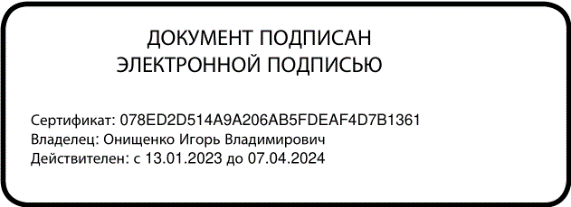 № п/п Наименование разделов и тем программы Количество часовКоличество часовКоличество часовЭлектронные (цифровые) образовательные ресурсы № п/п Наименование разделов и тем программы Всего Контрольные работы Практические работы Электронные (цифровые) образовательные ресурсы 1Основы математической логики2Библиотека ЦОК https://m.edsoo.ru/7f415b902Математические модели реальных ситуаций 31 Библиотека ЦОК https://m.edsoo.ru/7f415b903Практическое применение линейных функций3Библиотека ЦОК https://m.edsoo.ru/7f415b904Решение задач через систему двух линейных уравнений с двумя переменными 4Библиотека ЦОК https://m.edsoo.ru/7f415b905Решения задач повышенной сложности со степенями с натуральным показателем 3Библиотека ЦОК https://m.edsoo.ru/7f415b906Задачи с операции над одночленами  41 Библиотека ЦОК https://m.edsoo.ru/7f415b907Задачи с операциями над многочленами 5Библиотека ЦОК https://m.edsoo.ru/7f415b908Задачи на разложение многочленов на множители 4Библиотека ЦОК https://m.edsoo.ru/7f415b909Решение нестандартных задач с квадратичной функцией   61Библиотека ЦОК https://m.edsoo.ru/7f415b90ОБЩЕЕ КОЛИЧЕСТВО ЧАСОВ ПО ПРОГРАММЕОБЩЕЕ КОЛИЧЕСТВО ЧАСОВ ПО ПРОГРАММЕ 34 3 0 № п\пТемаКол-во часовКоличество контрольных работФактическая дата проведения1Основы математической логики12Основы математической логики3Математические модели реальных ситуаций4Математические модели реальных ситуаций5Математические модели реальных ситуаций.Входная контрольная работа16Практическое применение линейных функций7Практическое применение линейных функций8Практическое применение линейных функций9Решение задач через систему двух линейных уравнений с двумя переменными10Решение задач через систему двух линейных уравнений с двумя переменными11Решение задач через систему двух линейных уравнений с двумя переменными12Решение задач через систему двух линейных уравнений с двумя переменными13Решения задач повышенной сложности со степенями с натуральным показателем 14Решения задач повышенной сложности со степенями с натуральным показателем 15Решения задач повышенной сложности со степенями с натуральным показателем 16Контрольная работа за 1 полугодие.Задачи с операции над одночленами117Задачи с операции над одночленами18Задачи с операции над одночленами19Задачи с операции над одночленами20Задачи с операциями над многочленами21Задачи с операциями над многочленами22Задачи с операциями над многочленами23Задачи с операциями над многочленами24Задачи с операциями над многочленами25Задачи на разложение многочленов на множители 26Задачи на разложение многочленов на множители 27Задачи на разложение многочленов на множители 28Задачи на разложение многочленов на множители 29Решение нестандартных задач с квадратичной функцией   30Решение нестандартных задач с квадратичной функцией   31Решение нестандартных задач с квадратичной функцией   32Решение нестандартных задач с квадратичной функцией. Повторение и обобщение33Промежуточная аттестация   134Повторение и обобщение   ВСЕГО343